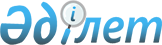 О внесении изменения в приказ исполняющего обязанности Министра сельского хозяйства Республики Казахстан от 27 февраля 2015 года № 4-1/167 "Об утверждении Правил субсидирования стоимости затрат на экспертизу качества хлопка-сырца и хлопка-волокна"
					
			Утративший силу
			
			
		
					Приказ Заместителя Премьер-Министра Республики Казахстан - Министра сельского хозяйства Республики Казахстан от 3 ноября 2016 года № 462. Зарегистрирован в Министерстве юстиции Республики Казахстан 13 декабря 2016 года № 14508. Утратил силу приказом Министра сельского хозяйства Республики Казахстан от 31 января 2020 года № 31.
      О внесении изменения в приказ исполняющего обязанности Министра сельского хозяйства Республики Казахстан от 27 февраля 2015 года № 4-1/167 "Об утверждении Правил субсидирования стоимости затрат на экспертизу качества хлопка-сырца и хлопка-волокна"
      Сноска. Утратил силу приказом Министра сельского хозяйства РК от 31.01.2020 № 31 (вводится в действие по истечении десяти календарных дней после дня его первого официального опубликования).


      ПРИКАЗЫВАЮ:
      1. Внести в приказ исполняющего обязанности Министра сельского хозяйства Республики Казахстан от 27 февраля 2015 года № 4-1/167 "Об утверждении Правил субсидирования стоимости затрат на экспертизу качества хлопка-сырца и хлопка-волокна" (зарегистрированный в Реестре государственной регистрации нормативных правовых актов № 11176, опубликованный 24 июня 2015 года в информационно-правовой системе "Әділет") следующее изменение:
      в Правилах субсидирования стоимости затрат на экспертизу качества хлопка-сырца и хлопка-волокна, утвержденных указанным приказом:
      пункт 6 изложить в следующей редакции:
      "6. Стоимость затрат на экспертизу качества хлопка-сырца и хлопка-волокна в двух экземплярах с приложением расчетов затрат предоставляется на рассмотрение в Министерство сельского хозяйства Республики Казахстан (далее – Министерство) сопроводительным письмом за подписью акима области, в случае его отсутствия лицом, исполняющим его обязанности.
      Срок рассмотрения Министерством стоимости затрат на экспертизу качества хлопка-сырца и хлопка-волокна составляет десять рабочих дней со дня поступления письма.
      При положительном результате Министерство возвращает соответствующим сопроводительным письмом один экземпляр стоимости затрат на экспертизу качества хлопка-сырца и хлопка-волокна.
      При отрицательном результате Министерство письмом с мотивированным обоснованием направляет на доработку оба экземпляра стоимости затрат на экспертизу качества хлопка-сырца и хлопка-волокна.
      Стоимость затрат на экспертизу качества хлопка-сырца и хлопка-волокна утверждается постановлением акимата области.
      Внесение изменений и (или) дополнений в стоимость затрат на экспертизу качества хлопка-сырца и хлопка-волокна осуществляется в порядке, предусмотренном частями первой, второй, третьей, четвертой и пятой настоящего пункта.
      После принятия постановления, акимат области в течение двух рабочих дней размещает его на своем официальном интернет-ресурсе.
      После размещения постановления на официальном интернет-ресурсе, Министерство в течение двух рабочих дней сверяет его на предмет соответствия ранее согласованной стоимости затрат на экспертизу качества хлопка-сырца и хлопка-волокна.".
      2. Департаменту производства и переработки растениеводческой продукции Министерства сельского хозяйства Республики Казахстан в установленном законодательством порядке обеспечить:
      1) государственную регистрацию настоящего приказа в Министерстве юстиции Республики Казахстан;
      2) в течение десяти календарных дней со дня государственной регистрации Министерством юстиции Республики Казахстан настоящего приказа направление его копии в печатном и электронном виде на казахском и русском языках в Республиканское государственное предприятие на праве хозяйственного ведения "Республиканский центр правовой информации" для включения в Эталонный контрольный банк нормативных правовых актов Республики Казахстан;
      3) в течение десяти календарных дней после дня государственной регистрации Министерством юстиции Республики Казахстан настоящего приказа направление его копии на официальное опубликование в периодические печатные издания и в информационно-правовую систему "Әділет";
      4) размещение настоящего приказа на интернет-ресурсе Министерства сельского хозяйства Республики Казахстан.
      3. Контроль за исполнением настоящего приказа возложить на курирующего вице-министра сельского хозяйства Республики Казахстан.
      4. Настоящий приказ вводится в действие по истечении десяти календарных дней после дня его первого официального опубликования.
      "СОГЛАСОВАН"
Министр финансов
Республики Казахстан
____________ Б. Султанов
7 ноября 2016 года
      "СОГЛАСОВАН"
Министр национальной экономики
Республики Казахстан
____________ К. Бишимбаев
11 ноября 2016 года
					© 2012. РГП на ПХВ «Институт законодательства и правовой информации Республики Казахстан» Министерства юстиции Республики Казахстан
				
      Заместитель Премьер-Министра
Республики Казахстан –
Министр сельского хозяйства
Республики Казахстан

А. Мырзахметов
